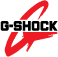 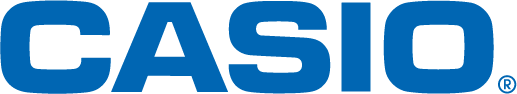 MASTER OF G DE G-SHOCK DOMINA LOS ELEMENTOS DE LA NATURALEZAG-SHOCK demuestra el asombroso desempeño de su línea Master of G en pruebas de campo extremas realizadas al sur de la Ciudad de México.Ciudad de México, a 26 de febrero de 2016.– El pasado 24 de febrero, G-SHOCK sometió al modelo Mudmaster GWG-1000 –de la colección Master of G– a diversas pruebas que demostraron su impecable funcionalidad en condiciones extremas. El encargado de efectuar el test fue el atleta y rider de BMX, Manuel Beltrán, quien en motocicleta recorrió una pista con obstáculos llevando como aliado este imponente reloj.Durante la prueba hecha en una pista localizada al sur de la Ciudad de México, Manuel Beltrán demostró la inigualable resistencia del Mudmaster GWG-1000. Primero, el rider mexicano pasó sobre lodo, troncos y diversos obstáculos.Elaborado con la más avanzada tecnología, el Mudmaster GWG-1000 fue creado por expertos para ser utilizado en los entornos más desafiantes del planeta, desde junglas hasta desiertos, así como en operaciones de salvamento.El evolucionado Mudmaster GWG-1000 cuenta con un diseño innovador y una estructura robusta resistente al barro, la cual asegura su funcionamiento aun en las condiciones más rigurosas, ya que evita la entrada de arena, lodo o polvo.Mudmaster GWG-1000, el amo de la tierra, cuenta con triple sensor para detectar información vital para la supervivencia, como puntos cardinales, temperaturas y altitudes. Además, cada uno de sus botones están expuestos para que puedan ser pulsados con firmeza, incluso con guantes como los usados por cuerpos de rescate.Especificaciones del modeloMudmaster GWG-1000Estructura resistente al barro.Estructura resistente a vibraciones.Triple sensor.Luz LED doble.Cristal de zafiro.Manecilla de segundos de fibra de carbono.Botones a cuadros.Esfera ancha, índice en 3D.Botón de brújula.Botón de altitud.Correa texturizada.Mantente conectado a través de:Twitter: @CasioGShockMXFacebook: CASIO G-SHOCKAcerca de Casio MéxicoCasio Computer Co., Ltd. es uno de los líderes mundiales en productos de electrónica de consumo y soluciones tecnológicas para empresas. Desde su fundación en 1957, la compañía se ha esforzado por trabajar en su  filosofía basada en la “creatividad y contribución” a través de la introducción de productos innovadores e imaginativos. Con presencia en más de 25 países ubicados en Asia, Norteamérica y Europa, cuenta con una plantilla conformada por más de 12 mil empleados alrededor del mundo. Su amplio portafolio de productos incluye: calculadoras, cámaras digitales, diccionarios electrónicos, relojes, rotuladores, proyectores, instrumentos musicales, cajas registradoras, proyectores profesionales, entre otros. La división de relojes Casio México es subsidiada por Casio América Inc. Para más información, visita www.casiomx.com/products/Watches/Acerca de Casio America, Inc.Casio America, Inc., Dover, N.J., es una subsidiaria estadounidense de Casio Computer Co., Ltd., de Tokio, Japón, uno de los manufactureros líderes a nivel mundial de electrónicos y soluciones de equipo para negocios. Establecida en 1957, Casio America, Inc. comercia calculadoras, teclados, dispositivos de presentación móviles, impresoras para etiquetas y discos, relojes, cajas registradoras y otros productos electrónicos de consumo. Casio se ha esforzado por desarrollar su filosofía corporativa de "creatividad y contribución" a través de la introducción de productos innovadores e imaginativos. Para más información, visite www.casiousa.com.CONTACTOJorge AlvarezAnother Company(55) 6392 1100 ext. 2407jorge@anothercompany.com.mxDiana Cortés CASIO México(55) 9000 2071 / 2072 ext. 150Dcortes@casiomexico.com.mxSHOWROOMTe invitamos a conocer las novedades de G-SHOCK en el showroom ubicado en las oficinas de Another Company, en donde podrás descubrir y experimentar los nuevos modelos que esta marca de resistentes relojes tiene para ti.Para una mejor experiencia te recomendamos llamar para solicitar una visita.Showroom Another CompanyRío Rhin 27, Col Cuauhtémoc(55) 6392 1100 ext. 2600showroom@anothercompany.com.mx